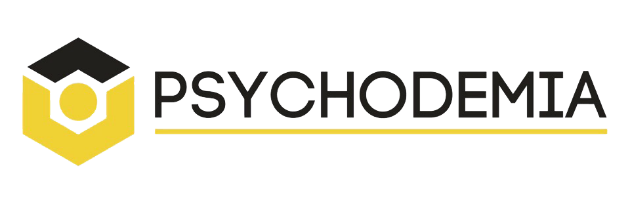 ЧЕК-ЛИСТ ОРГАНИЗАЦИИ ПСИХОТЕРАПИИКитаина ОльгаЦель хорошей организации – укрепление терапевтических отношений и альянса, повышение доверия, чувство безопасности у клиента.Карта процесса:Вас нашли и связались спрашивают вопросызапись подготовка к первой встречевстреча 1подготовка к следующей встречеостальные встречизавершениеПервый контактКак договориться о встречеВежливостьЧеткостьРазумная заинтересованностьПоддержка, эмпатияНе «гостить» клиентаВремяСразу написать (сказать) все свободные слоты времени и спросить, что удобно. Пользоваться сервисами для записиВести календарь (связываться с клиентом, когда он перед глазами)МестоАдресКак добраться (описание маршрута, карта, парковка)С кем связаться, если потерялись ДеньгиСколько Будут ли меняться условия об оплате Как оплачивать (наличные/перевод)Правила отменыПлатежные системы Отправить/узнатьУзнать важную для вас информацию, дать опросники и т.д. (в зависимости от подхода)Выслать информированное согласие Выслать договор Как организовать кабинет?Приличный вид кабинета (нейтральные цвета)Ваш приличный видКак расставлять стулья. Давать возможность двигать. За спиной не должно быть двери и окна. Температура помещения: кондиционер, обогревПледы, подушки Чай, вода, салфеткиСтол, флипчарт, бумага, ручки, карандаши, на чем писать планшет.Торшер, чтобы был разный светВаш реквизит, который имеет отношение к терапииПроверять перед встречамиОнлайн-консультацииЗадний фонИнтернет соединениеЗвукОдеждаПрограммыВсе проверить заранееЗвонит первым клиент (заранее об этом предупредить)Перенос/отмена/продлениеПравила переноса – обсудить с клиентомПодтверждать сессию – выработать правило, обсудитьФиксировать время для постоянных клиентовПродление сессии – выработать правило, обсудитьПервая встречаПросмотреть инфо о клиенте, которую вы бралиОтследить свое состояниеВ начале сессии дать время усесться расположиться, спросить удобно лиПроговорить все по информированному согласию и правиламУбедиться, что вас поняли Записи сессийНадо вести (наблюдения, важные данные, гипотезы, вопросы супервизору, мысли по терапии, техники, которые применили)Как хранить (таблица с кодировкой, закрытый ящик)Просматривать между сессиямиПерерывы между клиентамиДлительность сессииПерерыв 5 мин как минимумЧто делать если кто-то опаздываетЗнать, сколько клиентов вы можете принять в деньБольше 5 ежедневно точно нет (некрасиво по отношению к последнему клиенту)Промежутки между сессиямиКакую отчетность вести: кол-во встреч, график изменения состояния (объективное, субъективное)Заполнять кейс, вести план терапии (зависит от направления)Проверять оплатуСамо-супервизияПлан терапииПерсональная информация, демографияКлючевые фактыДиагноз (если есть), медицинская инфо Ключевые проблемы и трудности клиентаКонцептуализация (в зависимости от метода)Цели терапии Как планируется их достигнуть Ваши сложности Оценка терапевтического контакта (план по нему)Отслеживание прогресса  Подготовка к новой сессииПеречитать записиПосмотреть план терапии Посмотреть самосупервизиюНакидать повесткуОтрефлексировать собственное состояние, как оно может повлиятьЗавершение терапииПодведение итогов и обратная связьКонтакты после терапии – правилаВозвращение в терапию - правилаПеренаправлениеОбъяснять почему к другому, и чем это лучшеИметь пул проверенных психиатров, кому вы доверяете профессионально и по стилю общения, эмпатии